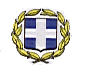 ΕΛΛΗΝΙΚΗ ΔΗΜΟΚΡΑΤΙΑΥΠΟΥΡΓΕΙΟ ΠΟΛΙΤΙΣΜΟΥ,ΠΑΙΔΕΙΑΣ ΚΑΙ ΘΡΗΣΚΕΥΜΑΤΩΝΠΕΡ/ΚΗ Δ/ΝΣΗ Π.Ε. & Δ.Ε.ΚΕΝΤΡΙΚΗΣ ΜΑΚΕΔΟΝΙΑΣΔ/ΝΣΗ Π.Ε. Ν. ΧΑΛΚΙΔΙΚΗΣΠ.Υ.Σ.Π.Ε.------------------         Ταχ.Δ/νση     : 22ας Απριλίου 1         Ταχ.Κώδικ.    : 63100 Πολύγυρος         Πληροφορίες: Μπουρμπούλιας Σ.-Τζιότζιος Α.         Τηλέφωνο     : 23710-21207         TELEFAX 	      : 23710-24235         e-mail	      : mail@dipe.chal.sch.gr                         Πολύγυρος, 16-06-2015Αριθ. Πρωτ.: Φ.11.2/3801ΘΕΜΑ: «α) Πίνακες κενών οργανικών θέσεων, κλάδων ΠΕ60 και ΠΕ70, της ΠΕ Ν. Χαλκιδικής,   β) Χρονοδιάγραμμα διαδικασίας οριστικών τοποθετήσεων – βελτιώσεων θέσης».Ο Δ/ντής   Α/θμιας Εκπ/σης Ν. Χαλκιδικήςέχοντας υπόψη:Τις διατάξεις του ΠΔ 50/1996.Τις διατάξεις του ΠΔ 100/1997.Τις διατάξεις του ΠΔ 1/2003.Την με αριθ. 11314/31.10.2014 Εγκύκλιο Μεταθέσεων εκπαιδευτικών Πρωτοβάθμιας Εκπαίδευσης σχολικού έτους 2014-15 του ΥΠΑΙΘ.Την με αριθ. 92277/Ε1/11.06.2015 εγκύκλιο του ΥΠΟΠΑΙΘ.Την με αριθ. 16/16.06.2015 Πράξη του ΠΥΣΠΕ Ν. Χαλκιδικής. Α ν α κ ο ι ν ώ ν ο υ μ εΑ) Τους πίνακες των κενών οργανικών θέσεων, κλάδων ΠΕ60 και ΠΕ70, της ΠΕ Ν. Χαλκιδικής όπως αυτά αναγράφονται στους επισυναπτόμενους πίνακες excel.Β) Το χρονοδιάγραμμα που θα τηρηθεί αναφορικά με την πραγματοποίηση των οριστικών τοποθετήσεων – βελτιώσεων θέσης εκπαιδευτικών, κλάδων ΠΕ60 και ΠΕ70, ως εξής:Καλούνται οι εκπαιδευτικοί των κλάδων ΠΕ60 Νηπιαγωγών και ΠΕ70 Δασκάλων οι οποίοι μετατέθηκαν από άλλα ΠΥΣΠΕ στο ΠΥΣΠΕ Ν. Χαλκιδικής με την με αριθ. 92285/Ε1/11-06-2015 Απόφαση του ΥΠΟΠΑΙΘ καθώς και όσοι εκπαιδευτικοί των παραπάνω κλάδων είχαν υποβάλει αίτηση βελτίωσης – οριστικής τοποθέτησης να καταθέσουν την επισυναπτόμενη αίτηση – δήλωση βελτίωσης ή οριστικής τοποθέτησης μέσα στις ως άνω αναφερόμενες αποκλειστικές προθεσμίες. Η δήλωση μπορεί να κατατεθεί είτε αυτοπροσώπως στο γραφείο της Διεύθυνσης Πρωτοβάθμιας Εκπαίδευσης Ν. Χαλκιδικής είτε στο FAX του γραφείου (2371024235). Ο/η εκπαιδευτικός μπορεί να δηλώσει μέχρι είκοσι (20) προτιμήσεις, σύμφωνα με τον πίνακα οργανικών κενών που επισυνάπτουμε. Τονίζεται ότι οι εκπαιδευτικοί μπορούν να δηλώσουν όποιο σχολείο επιθυμούν, έστω κι αν δεν εμφανίζεται τώρα οργανικό κενό σ’ αυτό, καθ’ όσον ενδέχεται να δημιουργηθεί οργανικό κενό σ’ αυτό, κατά τη διαδικασία των βελτιώσεων.Υπενθυμίζουμε ότι οι εκπαιδευτικοί που μετατέθηκαν στο ΠΥΣΠΕ Ν. Χαλκιδικής από άλλα ΠΥΣΠΕ μπορούν αναλάβουν υπηρεσία με αποστολή υπεύθυνης δήλωσης που επισυνάπτεται, μέσω τηλεομοιοτυπίας, την οποία στη συνέχεια πρέπει να αποστείλουν και ταχυδρομικά.Μέχρι τις 26.06.2015 μπορούν οι εκπαιδευτικοί να υποβάλουν αιτήσεις για αμοιβαία μετάθεση εφόσον πληρούν τις προϋποθέσεις που ορίζονται στο άρθρο 10 του ΠΔ 50/1996.ΗΜΕΡΟΜΗΝΙΑΕΝΕΡΓΕΙΕΣ17.06.2015 – 29.06.2015Υποβολή αιτήσεων οριστικής τοποθέτησης – βελτίωσης θέσης.18.06.2015Ανακοίνωση αναμορφωμένων πινάκων μοριοδότησης εκπαιδευτικών, κλάδων ΠΕ60 και ΠΕ70, που μετατέθηκαν στο Νομό Χαλκιδικής καθώς και εκείνων που υπέβαλαν αίτηση οριστικής τοποθέτησης ή βελτίωσης θέσης.18.06.2015 – 23.06.2015Υποβολή ενστάσεων επί των αναμορφωμένων πινάκων μοριοδότησης.25.06.2015Εκδίκαση ενστάσεων από το ΠΥΣΠΕ Ν. Χαλκιδικής.Ανακοίνωση οριστικών πινάκων μοριοδότησης.02.07.2015Οριστικές τοποθετήσεις-βελτιώσεις θέσης εκπαιδευτικών, κλάδων ΠΕ60 και ΠΕ70 (Α΄ ΦΑΣΗ).02.07.2015 – 07.07.2015 (11.00 πμ)Αιτήσεις οριστικής τοποθέτησης εκπαιδευτικών που δεν τοποθετήθηκαν κατά την Α΄ Φάση.07.07.2015Οριστικές τοποθετήσεις εκπαιδευτικών που δεν τοποθετήθηκαν κατά την Α΄ Φάση (Β΄ και Γ΄ Φάση).